………….………………. ORTAOKULU 5. SINIF 1. DÖNEM 2. SEÇMELİ İNGİLİZCE SINAVI 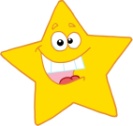 Name/Surname:         			Class:         Number 		Score:______/100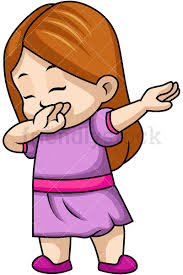 A) Soruları uygun seçeneği işaretleyerek cevaplayınız.(20x4=80 puan)1. Tim: What time do you go to bed?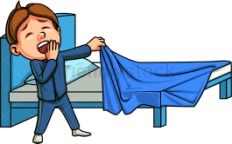 Sam: .......................................... .A) At half past sixB) I read a book before sleepingC) He has lunch in the school canteenD) I wash my face and hands2. I ....................  home at seven o'clock,and we ....................... dinner at eight o'clockA) arrives / getB) comes / hasC) wash / arrivesD) arrive /have3. Daisy: ........................................? Pam : I go to school on foot every morning.A) Where do you work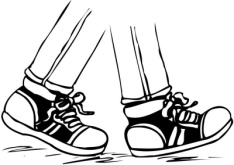 B) What is the name of your schoolC) How do you go to schoolD) When do you go shopping4. Bruce : ................................. ?David : It's on Wednesday and Thursdayevenings.A) When is your swimming courseB) Can you play computer gamesC) Do you have a bikeD) Where do you ride a horse5. Pelin: I can play checkers. What aboutyou?Rafet: Me too. ........................... . Pelin: Good idea!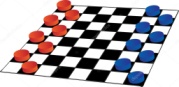 A) I am really good at itB) I don't enjoy it muchC) Let's play it, thenD) It's my favorite6. A: ............................ .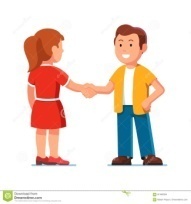 B: Me too. See you after school.A) Glad to meet youB) No, not reallyC) English is my favouriteD) Hello, I'm Deniz7. My sister is 5 years old and sheloves playing .......................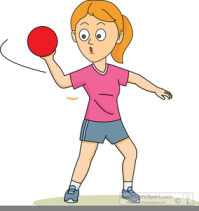 A) dodgeballB) hide-and-seekC) hopscotchD) tic-tac-toe8.Yukarıdaki metne göre seçeneklerdenhangisi yanlıştır?A) Pakize likes singing.B) Pakize can dance.C) Pakize doesn't enjoy singing.D) Doing origami is Pakize's hobby9. Ann: Do you collect stamps?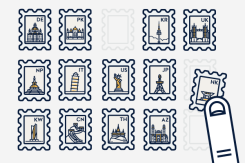 Alex: ....................................A) I can skip rope and play basketballB) I like swimmingC) No, I can't, but I like taking photosD) I can't dance.10. Aras: We can play tic-tac-toe.Hazar : Oh, no! ............................ It's not fun.A) I hate it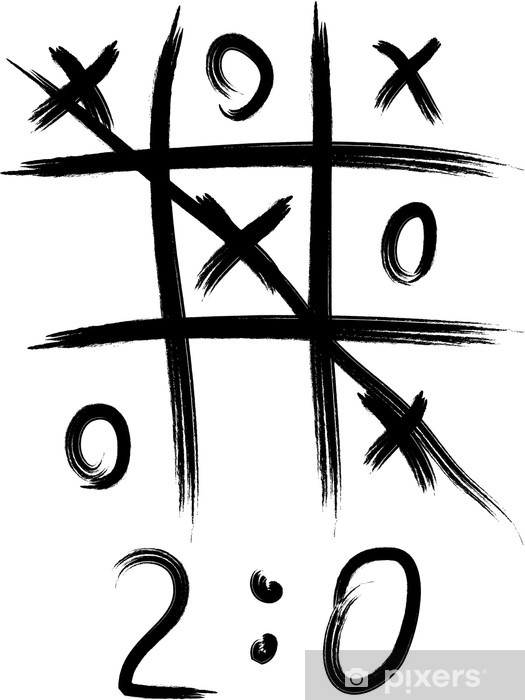 B) I love itC) Good ideaD) It's my favorite11.Verilen görselegöre cevaplayınız.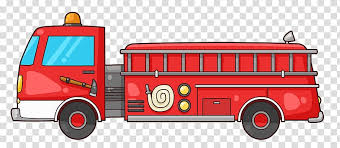  I'm going to a ............................A) bank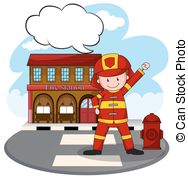 B) theaterC) supermarketD) fire station12.Aşağıdaki boşluklar doldurulduğundaseçeneklerden hangisi açıkta kalır?Ahmet lives in Kütahya. His mother is American. Her father is .............. Turkey. Ahmet studies at a(n) ................. school. He loves learning ..................... He can speak Turkish, Indian and English.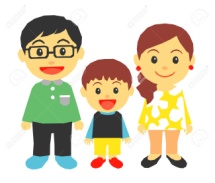 A) studentB) favoriteC) languagesD) elementary13.Cümledeki boşluğa seçeneklerdenhangisi getirilemez?My favorite class is .............................. .A) social studiesB) primary schoolC) scienceD)art14. My grandparents ................... watching TV. A)can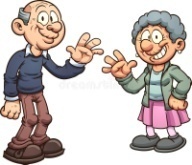 B)can’tC)likesD)like15. ………… they do homework?A) Does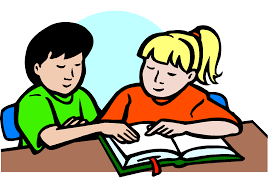 B) DoC) LikeD) Who16. Ural: What time does she get up every Saturday?    Altay: ………………………………… .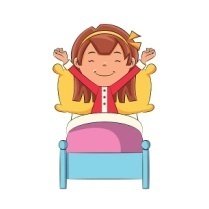 A) She gets up at homeB) She likes breakfastC) She gets up at nine o’clockD) She eats kebap17. He ............. on the bus and goes to school.A) goes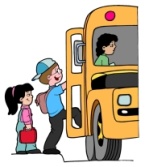 B) hasC) likesD) gets18. Nick .................. lunch at half past twelveA)have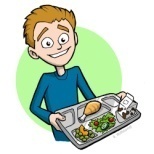 B)hasC)getD)like19. I get dressed  ............... the morning.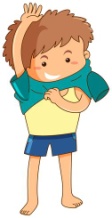 A)inB)onC)atD)to20. Altı çizili kelimelerden hangisi hatalı yazılmıştır.Betty's English class startathalfpast eight.A)pastB)halfC)startD)atE) Fill ın the  blanks   wıth    “can” or “can’t”(7x3=21 puan)										1.Ali …………………………..... do origami. 2.Eda ………………………..…. play football.3.Mert …………………….…….. do origami..4. Eda and Mert ……………….………. do puzzles.5. Ali and Eda…………………………….. play football.6.Mert …………………………….….. play football. 7. Eda …………………….…………. do origami.         ActivitiesAliEdaMert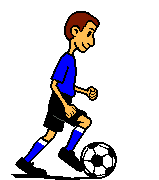 xx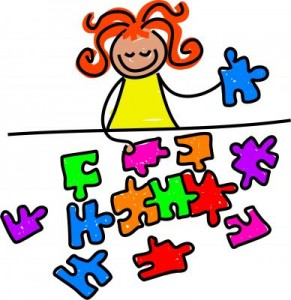 xx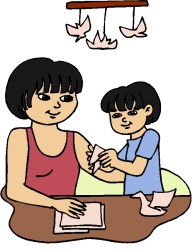 x